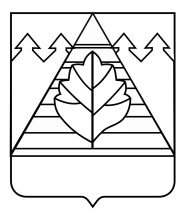 ГОРОДСКОГО ОКРУГА ТРОИЦК В ГОРОДЕ МОСКВЕР Е Ш Е Н И ЕОт 01.10.2020 № 315/71Об установлении общего числа членов конкурсной комиссии городского округа Троицк по отбору кандидатур на должность Главы городского округа Троицк В соответствии с абзацем третьим части 2.1 статьи 36 Федерального закона от 6 октября 2003 года № 131-ФЗ «Об общих принципах организации местного самоуправления в Российской Федерации», частью 2.2 статьи 11 Закона города Москвы от 6 ноября 2002 года № 56 «Об организации местного самоуправления в городе Москве»,СОВЕТ ДЕПУТАТОВ РЕШИЛ:1. Установить, что конкурсная комиссия городского округа Троицк по отбору кандидатур на должность Главы городского округа Троицк состоит из 6 членов.2. Признать утратившим силу решение Совета депутатов городского округа Троицк от 29.10.2015 № 329/60 «О начале процедуры формирования  конкурсной комиссии для проведения конкурса по отбору кандидатов на должность Главы городского округа Троицк».3. Настоящее решение подлежит официальному опубликованию в газете городского округа Троицк в городе Москве «Городской ритм. Специальный выпуск», размещению на официальном сайте администрации  городского округа Троицк в городе Москве. 4. Настоящее решение вступает в силу со дня принятия.Председатель Совета депутатовгородского округа Троицк 							  В.Д. БланкРассылка: 1 – в дело, администрация городского округа Троицк, правовое управление администрации городского округа, Прокуратура, СМИ